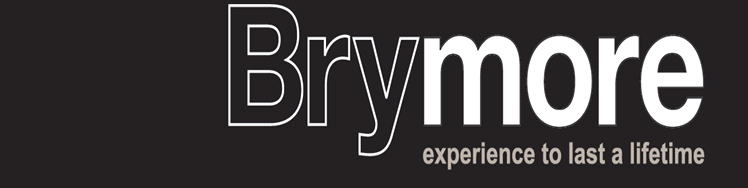 BRYMORE ACADEMYPUPIL AND PARENT COMPLAINTS POLICY & PROCEDUREAIMSThe aim of this policy is to provide a structured procedure that can be followed for anyone who wishes to make a formal complaint against Brymore Academy.PUBLICITYParents should always know how to raise concerns or lodge a formal complaint. Leaflets explaining how the Complaints Procedure works are available from the Education Department.  If parents contact the Department when the academy’s internal procedures have not been fully exhausted, they will be referred back to the academy.ADVICE AND SUPPORT FOR COMPLAINANTIt is important that parents should know where they can go for information and advice if they require it.  They may seek help from local advice agencies (Citizens Advice Bureau) from individual governors or an LA officer (Information and Access Officer 01823 355748) providing such governors are able to avoid involvement in any later parts of the Procedure. (NB: individual governors should limit their involvement to the provision of procedural advice/guidance).  Parents raising concerns or complaints should be invited to be accompanied at any point in the Procedure. This policy should be read in conjunction with the Academy’s following policies –Whistleblowing policy / Grievance policy / Managing allegations against staff policySUPPORT FOR A PERSON COMPLAINED AGAINST Staff who are implicated in a complaint and may be questioned as part of the investigation of that complaint must feel they are being treated in a fair way and that they have the opportunity to put their case.  They should be told about the Procedure and kept informed of progress.  There is a crucial balance to be maintained between supporting staff so that their rights and reputations are protected, and investigating a complaint thoroughly and impartially.  Staff will be well advised to seek guidance and support from their trade union or professional association.  Non-union staff would need to meet the cost of any professional advice/representation themselves.CONFIDENTIALITYCorrespondence and conversations should be treated with discretion.  Parents must feel confident that their complaint will not penalise their child.  However, all parties involved will need to be aware that some information may have to be shared with others involved in the operation of the Procedure.  It is usually proper to disregard anonymous complaints.  However, if they relate to something of a serious nature, the Headteacher or Governing Body should use their discretion to decide whether the gravity of the complaint warrants investigation.REDRESSIf the outcome of the Procedure shows the academy is at fault, the range of possible responses includes one or more of the following:Acknowledgement and apologyExplanationAn undertaking to review/revise academy policies or practicesA commitment to take steps designed to prevent a recurrence(in appropriate circumstances) financial compensationConcern about possible litigation should not prevent a academy from admitting to parents when mistakes have been made.  But, depending on the details of the individual case, advice should be sought, as appropriate, from the County Council’s Insurance Section (Treasurer’s Department), Health & Safety Unit and Legal Services team if litigation is known or suspected to be a possibility.STAFF AND GOVERNORS’ AWARENESS AND TRAININGAll staff and governors should be familiar with the Procedure so that they can advise parents about its operation.  Potentially a great many staff can be involved in complaints, particularly at the informal level.  Their confidence in such situations will depend on having clear information, knowing that senior staff are committed to the Procedure and having some basic training in practical interpersonal skills needed when confronting people who are upset or angry.  All staff and governors should have clear information about each other’s responsibilities so that parents are not passed inappropriately from one to another.Complaints ProcedureThis document sets out detailed guidance on the process for dealing with comments, grievances and complaints. A complaint is an expression of dissatisfaction about the academy. Two different types of complaint are recognised by Brymore Academy:(a) A justified complaint - where the Academy is at fault because we have failed to do something we should have, or we have done something we should not have.(b) A grievance - where the complainant is dissatisfied but we are not at fault because we are following an agreed policy or procedure. Whilst these may be understandable causes for complaint, the concerns reflect policies and budgets already agreed by the academy and its Governing Body. As such the Academy has not failed to do something it said it would, or has agreed to do.Investigating ComplaintsAt each stage the person investigating the complaint will ensure that they:establish what has happened so far, and who has been involved;clarify the nature of the complaint and what remains unresolved;meet with the complainant or contact them (if unsure or further information is necessary);clarify what the complainant feels would put things right;interview those involved in the matter and/or those complained about, allowing them to be accompanied if they wish;conduct the interview with an open mind and be prepared to persist with questioning;keep notes of any interview or meetingcommunicate with the complainant at each stage over discussions and agreements reached within set time frames stated.Resolving ComplaintsAt each stage in the procedure, successful resolution of the complaint will take priority. If appropriate one or more of the following may be offered:an apology;an explanation;an admission that the situation could have been handled differently or better;an assurance that the event complained of will not recur;an explanation of the steps that have been taken to ensure that it will not happen again;an undertaking to review academy policies in light of the complaint.Complainants will be encouraged to state what actions they feel might resolve the problem at any stage.Time LimitsComplaints will be considered and resolved as quickly and efficiently as possible. Realistic time limits will be set for each action within each stage. However, where further investigations are necessary, new time limits may need to be set and the complainant sent details of the new deadline and an explanation for the delay.On occasion, the academy may need to extend the time to respond to a Stage 1 or Stage 2 complaint. This may be because of resources or capacity issues, or because additional information needs to be obtained to investigate the complaint. In such cases, the academy will provide a holding letter, explaining the reason for the delay, and providing a date by which a response will be supplied.Response times given refer to Monday to Saturday inclusive, term time only.Recording Complaints Following resolution of a complaint, the academy will keep a written record of all complaints and whether they are resolved at the preliminary stage or proceed to a panel hearing. At the academy’s discretion, additional records may be kept which may contain the following information: Date when the issue was raised Name of parent Name of pupil Description of the issue Records of all the investigations (if appropriate) Witness statements (if appropriate) Name of member (s) of staff handling the issue at each stage Copies of all correspondence on the issue (including emails and records of phone conversations)Pupil Complaints Pupil complaints are taken very seriously. C1 forms can be used by all pupils if their complaint is unable to be satisfied at stage 1 of the procedure.  The forms are held by the Academy Office and are available to download from the academy website, all pupils have access to them if requested. Pupils may need help with writing down the details of the complaint and so assistance is offered and provided at this request. The pupil will then hand the form into reception for the attention of the Headteacher.Pupils can be reassured that there is always someone who will listen to them: A friend Their Parents Their Houseparent Form Tutor Any member of teaching staff Member of SLT Pupil complaints will follow the same procedure as that followed for complaints made by parents and others from outside of the academy. The time frames and communication procedures remain the same regardless of who is making the complaint. ProcedureStage 1 – Informal Resolution Stage 2 – Formal ResolutionStage 3 – Panel HearingComplaints Procedure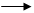 Brymore AcademyPROCEDURE FOR DEALING WITH GENERAL COMPLAINTS FORM TO REGISTER A FORMAL COMPLAINTComplainants Personal Details:Name Address: Tel Number:Details of Complaint [Please state clearly the nature of complaint including names / dates / locations etc]:(Complainant) Signed: 						Date:(To be completed by staff)  					Staff Name:Actions taken to resolve complaint :   			Date:Please tick as appropriate below  -    Complaint resolved at stage 1 complainant satisfied.    Stage 2 action required C1 to be passed to HeadteacherCreated by: Robert WattsCreated by: Robert WattsDate: January 2015Date: January 2015Approved by Local Advisory Board:Approved by Local Advisory Board:Review date: January 2016Review date: January 2016Signature of Chair of GovernorsSignature of HeadteacherDate shared with staff:Date shared with staff: